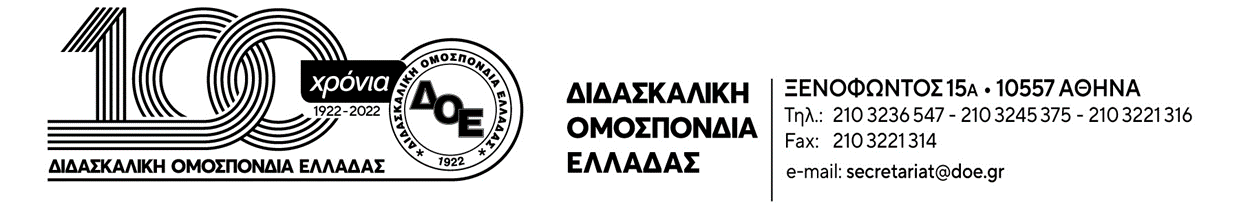 Θέμα: Συνέχιση του αγώνα για την υπεράσπιση του Δημόσιου Σχολείου, ενάντια στην κατηγοριοποίηση - εμπορευματοποίηση. 10η κεντρική δράση για το 2023.Διαδικτυακή Εκδήλωση της Δ.Ο.Ε.      Παρασκευή 26 Μαΐου, 19:00«Καταγραφή και διερεύνηση της σημασίας των σχολικών χώρων και των κτιριακών υποδομών, που συντελούν και αρμόζουν στην ολόπλευρη ανάπτυξη των παιδιών προσχολικής και σχολικής ηλικίας»Συναδέλφισσες και συνάδελφοι,Στο πλαίσιο του αγώνα για την υπεράσπιση του Δημόσιου σχολείου, ενάντια στην κατηγοριοποίηση και εμπορευματοποίηση που προωθείται από τους αντιδραστικούς νόμους της αξιολόγησης, 4692/20 και 4823/21, το Δ.Σ. της Δ.Ο.Ε. συνεχίζει την υλοποίηση του δεύτερου κύκλου των δράσεων που έχουν διατυπωθεί στα ενιαία κείμενα και έχουν αναρτηθεί από τις σχολικές μονάδες. Οι δράσεις αυτές περιλαμβάνουν επιστημονικές        ημερίδες/συνέδρια, ερευνητικές καταγραφές και ερωτηματολόγια αποτύπωσης των απόψεων των εκπαιδευτικών, ηλεκτρονικές εκδόσεις των πρακτικών των ημερίδων, κοινές εκδηλώσεις με εκπαιδευτικούς φορείς (εκπαιδευτικές ομοσπονδίες, γονεϊκούς φορείς, Παιδαγωγικά Τμήματα), στη βάση των αιτημάτων του εκπαιδευτικού κινήματος και του Κλάδου, έτσι ώστε να ακυρώσουμε στην πράξη την πολιτική κατηγοριοποίησης, διαφοροποίησης, αυτονομίας και αξιολόγησης της σχολικής μονάδας που αποτελεί το πρώτο καθοριστικό βήμα για την ιδιωτικοποίηση και εμπορευματοποίησή της.Το σύνολο των δράσεων που υλοποιούνται, αποτελούν μια προσπάθεια εκπαιδευτικής, παιδαγωγικής και κοινωνικής παρέμβασης, που  τεκμηριώνει θέσεις και αιτήματα του κλάδου, εξοπλίζει το εκπαιδευτικό κίνημα και αναδεικνύει την εφαρμοζόμενη αντιεκπαιδευτική πολιτική.Σε αυτό το πλαίσιο πραγματοποιείται η 10η διαδικτυακή εκδήλωση για το 2023, την Παρασκευή 26 Μαΐου 2023 και ώρα 19:00, με τίτλο «Καταγραφή και διερεύνηση της σημασίας των σχολικών χώρων και των κτιριακών υποδομών, που συντελούν και αρμόζουν στην ολόπλευρη ανάπτυξη των παιδιών προσχολικής και σχολικής ηλικίας».Ομιλητές θα είναι οι: Δημήτριος Γερμανός, Ομότιμος Καθηγητής του Τμήματος Επιστημών Προσχολικής Αγωγής και Εκπαίδευσης του Α.Π.Θ. Μυρτώ Χρονάκη, Διδάσκουσα στο Τμήμα Αρχιτεκτονικής του Πανεπιστημίου ΘεσσαλίαςΗ εκδήλωση θα προβάλλεται ζωντανά στο YouTube στον σύνδεσμο: https://youtube.com/live/8PDIdqxMlZ8?feature=share            Κατά τη διάρκεια της εκδήλωσης θα τίθενται ερωτήματα ή σχόλια σε ειδική φόρμα, τα οποία θα ομαδοποιηθούν, θα τεθούν στους εισηγητές και θα απαντηθούν.Συναδέλφισσες και συνάδελφοι,Η συμμετοχή όλων μας στις κεντρικές δράσεις είναι αναγκαία και σημαντική προκειμένου να κατοχυρώσουμε την απάντησή μας και να αναδείξουμε τα προβλήματα της εκπαίδευσης, ενισχύοντας το μέτωπο της υπεράσπισης του Δημόσιου Σχολείου.Δεν υποχωρούμε, γιατί σεβόμαστε την εργασία μας, υπερασπίζουμε τους μαθητές μας, κατοχυρώνουμε τα δικαιώματά μας.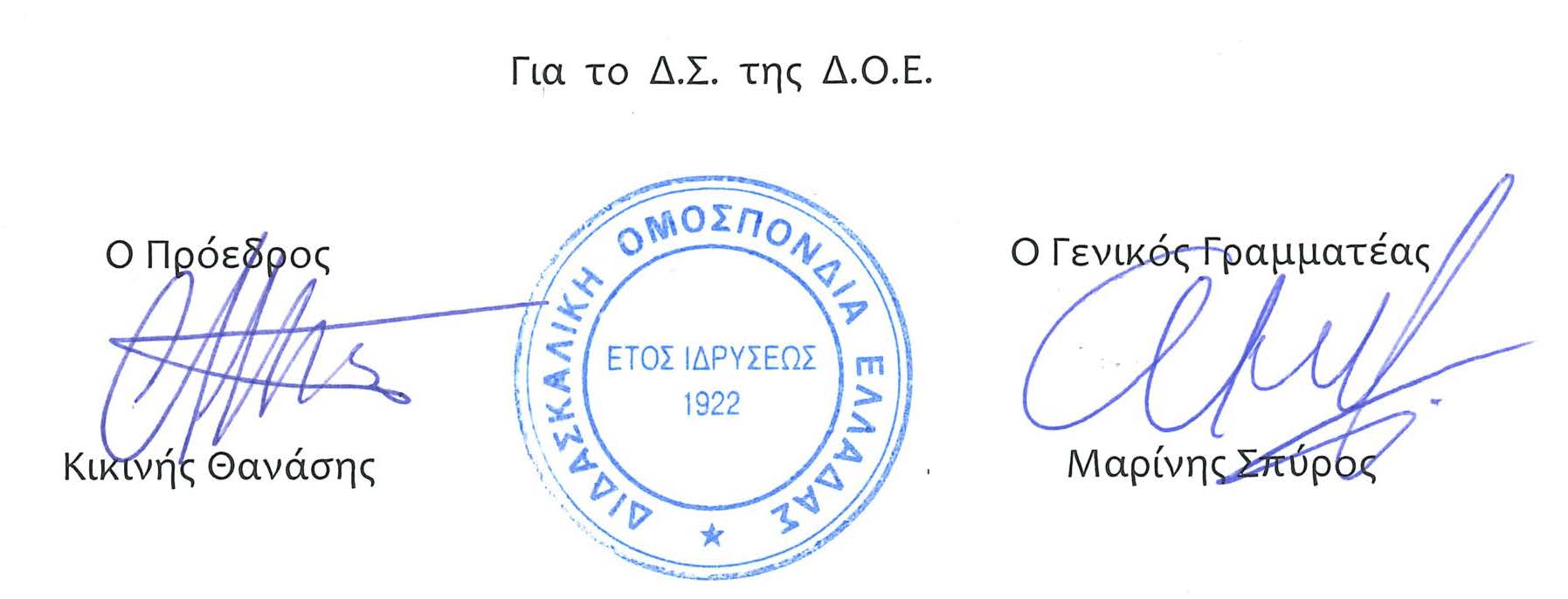 Αρ. Πρωτ. 518Αθήνα 23/5/2023Προςτους Συλλόγους Εκπαιδευτικών Π.Ε. 